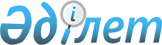 Зырян ауданының елді мекенінде салық салу объектісінің орналасқан жерін ескеретін аймаққа бөлу коэффицентін бекіту туралы
					
			Күшін жойған
			
			
		
					Шығыс Қазақстан облысы Зырян ауданы әкімдігінің 2018 жылғы 31 мамырдағы № 168 қаулысы. Шығыс Қазақстан облысы Әділет департаментінің Зырян аудандық Әділет басқармасында 2018 жылғы 22 маусымда № 5-12-160 болып тіркелді. Күші жойылды - Шығыс Қазақстан облысы Алтай ауданы әкімдігінің 2020 жылғы 21 мамырдағы № 174 қаулысымен
      Ескерту. Күші жойылды - Шығыс Қазақстан облысы Алтай ауданы әкімдігінің 21.05.2020 № 174 қаулысымен (01.01.2021 бастап қолданысқа енгізіледі).

      РҚАО-ның ескертпесі.

      Құжаттың мәтінінде түпнұсқаның пунктуациясы мен орфографиясы сақталған.
      "Салық және бюджетке төленетін басқа да міндетті төлемдер туралы (Салық кодексі)" Қазақстан Республикасының 2017 жылғы 25 желтоқсандағы Кодексінің 529-бабының 6-тармағына сәйкес, Зырян ауданының әкімдігі ҚАУЛЫ ЕТЕДІ:
      1. Зырян ауданының елді мекенінде салық салу объектісінің орналасқан жерін ескеретін аймаққа бөлу коэффиценті қосымшаға сәйкес бекітілсін.
      2. "Зырян ауданының экономика және бюджеттік жоспарлау бөлімі" мемлекеттік мекемесі Қазақстан Республикасы Заңымен бекітілген тәртіпте:
      1) Шығыс Қазақстан облысының Әділет департаментінде осы қаулының мемлекеттік тіркелуін; 
      2) әкімдіктің осы қаулының мемлекеттік тіркелу күнінен бастап он күнтізбелік күн ішінде оның көшірмесін қазақ және орыс тілдерінде қағаз және электронды түрде ресми жариялау және Қазақстан Республикасының нормативті-құқықтық актілерінің электрондық түрдегі эталондық бақылау банкіне енгізу үшін "Республикалық құқықтық ақпарат орталығы" шаруашылық жүргізу құқығындағы республикалық мемлекеттік кәсіпорнына ұсынуын; 
      3) осы қаулының мемлекеттік тіркелу күнінен бастап он күнтізбелік күн ішінде оның көшірмесін Зырян ауданының аумағында таратылатын мерзiмдi баспасөз басылымдарына ресми жариялауға жолдануын;
      4) осы қаулыны ресми жарияланғаннан кейін Зырян ауданы әкімдігінің интернет-ресурстарында орналастыруын қамтамасыз етсін.
      3. Осы қаулының орындалуын бақылау Зырян ауданы әкімінің орынбасары С.В. Охременкоға жүктелсін.
      4. Осы қаулы 2018 жылғы 01 қаңтардан бастап қолданысқа енгізіледі. Зырян ауданының елді мекенінде салық салу объектісінің орналасқан жерін ескеретін аймаққа бөлу коэффиценті
					© 2012. Қазақстан Республикасы Әділет министрлігінің «Қазақстан Республикасының Заңнама және құқықтық ақпарат институты» ШЖҚ РМК
				
      Зырян ауданының әкімі 

Н. Токсеитов
Зырян ауданы әкімдігінің 
2018 жылғы 31 мамырдағы 
№ 168 қаулысына қосымша
 

№       
 

Елді мекендегі салық салу объектісінің орналасқан жері
аймаққа бөлу коэффиценті
Зырян қаласы
Зырян қаласы
Зырян қаласы
I - бағалау зонасы
I - бағалау зонасы
I - бағалау зонасы
1
Көп қабатты үйлер, Ленин, Тимофеев, Фрунзе, Стахановский, Брилин, Бочарников, Комсомольский, М. Горький, Каюпов, Жаксыбаев, Садовый, Первомайский, Советский, Пролетарский көшелері;

Көп қабатты үйлер, Бульварный, Котовский тар көшелері;

Көп қабатты үйлер, Бурнашов желек жолы;

Жеке үйлер, Брилин, Бочарников, Первомайский, Жаксыбаев, Стахановский, Комсомольский көшелері;

Жеке үйлер, Первомайский тар көшесі
2,0
2
Көп қабатты үйлер, Комендантский, Калининский, Школьный тар көшелері;

Жеке үйлер, Фрунзе, Тимофеев, Щетникова, Красный крест, Алтайский көшелері;

Жеке үйлер, Зыряновский, Клубный, Садовый, Тропинский, Котовский, Болотный, Чернышевский, Промежуточный, Строительный, Советский, Малиновский, Пороховой, Степной тар көшелері
1,3
ІІ - бағалау зонасы
ІІ - бағалау зонасы
 

3
Көп қабатты үйлер, А. Каюпов, Космонавтов, Молодежный, Коммунистический, Тохтаров, Солнечный, Курчатов, Комаров, Промышленный көшелері;

Жеке үйлер, Промышленный, Валиханов көшелері
 

2,0
 

4
Жеке үйлер, Вавилов, Монтажный, Горный, Центральный, Березовский, Южный, Дачный, Островский тар көшелері
 

1,6
ІІІ - бағалау зонасы
ІІІ - бағалау зонасы
ІІІ - бағалау зонасы
 

5
Көп қабатты үйлер, Бухтарминский, Панфилов, Маяковский, Крылов, Брилин, Матросов көшелері;

Көп қабатты үйлер, М. Горький алаңы
 

1,6
 

6
Жеке үйлер, Бухтарминский, Ворошилов, Ватутин, Добролюбов, Зеленая, Западный, Кузнечный, Казахстанский, Ушаков, Луначарский, Брилин, Черняховский, Менделеев, Металлургов, Лениногорский, Циолковский, З. Космодемьянская, Панфилов, Степан Разин, Пушкин, Гоголь, Крылов, Чехов, Победа, Свобода, Островский, Матросов, Орджонокидзе, Фабричный, Тишинский, Маяковский, Чайковский, Брилин көшелері;

Жеке үйлер, Пешеходный, Островский, Пороховой тар көшелері
1,3
IV - бағалау зонасы
IV - бағалау зонасы
IV - бағалау зонасы
 

7
Көп қабатты үйлер, Шахтостроителей, Геологический, Шолохов, У. Громова көшелері;

Жеке үйлер, Пугачев, Акционерный, Дзержинский, Шостакович, Целинная көшелері
 

1,8
 

8
 Көп қабатты үйлер, Абай көшесі;

Жеке үйлер, Джамбул, Лермонтов, Мир, Ломоносов, Абай, Интернациональный, Северный, Фурманов, Шахтостроителей, Шолохов, Некрасов, Коммунальный, Лермонтов, Кольцов
 

1,3
9
V- бағалау зонасы: өндірістік алаң
2,0
VІ - бағалау зонасы
VІ - бағалау зонасы
VІ - бағалау зонасы
10
Көп қабатты үйлер, Рудный көшесі
2,0
 

11
Жеке үйлер, Юбилейный, Цветочный, Маслянский, Малахитовый, Прохладный, Карьерный, Звездный, Рябиновый тар көшелері
 

1,6
 

12
Жеке үйлер, Грибакин, Красный Спорт, Пролетарский, Калининский, Бажов, Зыряновский, Октябрьский, Гастелло, Красная речка, Коммунаров, Тимошенко, Кирзаводский, Никольников, Маметов, Рудный, Силовой, Бауман, Суворов, Нахимов, Партизанская, Водопроводный, Рабочий, Поздняков, Л.Толстой, 8 Марта, Канавный, Кутузов, Высоцкий, Кошевой, Малей, Алтайский көшелері;

Жеке үйлер, Водопроводный, Базарный, Восточный, Охотский, Лесной, Вторушенский, Суворов тар көшелері
 

1,3
Серебрянск қаласы
Серебрянск қаласы
Серебрянск қаласы
13
Көп қабатты үйлер
1,8
14
Жеке үйлер
1,6
Жаңа Бұқтырма кенті
Жаңа Бұқтырма кенті
Жаңа Бұқтырма кенті
15
Көп қабатты үйлер
2,0
16
Жеке үйлер
2,0
Прибрежный кенті
Прибрежный кенті
Прибрежный кенті
17
Көп қабатты үйлер
1,4
18
Жеке үйлер
1,35
Октябрьский кенті
Октябрьский кенті
Октябрьский кенті
19
Көп қабатты үйлер
1,9
20
Жеке үйлер
1,7
Зырян ауданы
Зырян ауданы
Зырян ауданы
21
Александровка Средигорный ауылдық округі
1,15
22
Александровка 
0,8
23
Алтайка
1,7
24
Алтын-сай
1,15
25
Андреевка
1,15
26
Баяновск
1,2
27
Бедаревка
0,95
28
Березовское
1,7
29
Березовка
0,9
30
Бобровка
1,15
31
Богатырево
1,45
32
Большая речка
0,8
33
Бородино
1,5
34
Быково
1,3
35
Восточное
1,05
36
Васильевка
1,27
37
Греховка
1,15
38
"Көгілдір бұғаз" демалыс үйі
1,5
39
Дородница
2,02
40
Ермаковка
0,75
41
Заводинка
1,2
42
Зубовск
1,5
43
Кировское
0,65
44
Кремнюха
1,3
45
Крестовка
1,15
46
Кутиха
1,15
47
Ландман
1,35
48
Ленинск
0,95
49
Малеевск
1,6
50
Маяк
1,45
51
Никольск
1,5
52
Жаңа-Крестьянка
1,15
53
Жаңа-Калиновка
0,85
54
Орловка
1,05
55
Парыгино
1,45
56
Первороссийское
1,7
57
Подорленок
1,2
58
Пролетарка
1,15
59
Путинцево
1,6
60
Сажаевка
1
61
Северное
0,9
62
Снегирево
1,15
63
Соловьево
1,5
64
Средигорное
1,45
65
Столбуха
0,8
66
Бухтарма стансасы
0,95
67
Селезневка стансасы
0,95
68
Теплый ключ
1,1
69
Тұрғысын
1,5
70
Феклистовка
1
71
Чапаево
1,45
72
Шірікқайың
1,35
73
Бұқтырма су қоймасының жағалауы, Алтайка
1,8
74
Бұқтырма су қоймасының жағалауы, Кремнюха
1,8
75
Бұқтырма су қоймасының жағалауы, Жаңа Бұқтырма
1,8
76
Бұқтарма су қоймасының жағалауы, Октябрьский
1,8
Көлік тұрақтары
Көлік тұрақтары
Көлік тұрақтары
77
А. Каюпов көшесі
1,1
78
Орловский тар көшесі
1,1
79
М.Горький көшесі
1,2
80
Космонавтов көшесі
1,3
81
Первомайский көшесі
1,2
82
Ленин көшесі
1,2
83
Шахтостроителей көшесі
1,2
84
Геологический көшесі
1,2
85
М. Горький көшесі
1,0
86
Шолохов көшесі 
0,9
87
Коммунистический көшесі
1,1
88
Бочарников көшесі
1,1
89
Брилин көшесі
1,3
90
Жақсыбаев көшесі
1,3
91
Стахановский көшесі
1,3
92
Котовский тар көшесі
1,3
93
Бухтарминский көшесі
1,1
94
Солнечный көшесі
1,3
95
Рудный көшесі
1,1
96
Советский көшесі
1,3
Саяжай учаскелері
Саяжай учаскелері
Саяжай учаскелері
97
Труд
0,9
98
Рассвет-1
0,9
99
Мичуринец
0,9
100
Рассвет-2
0,9
101
Пчелка
0,9
102
Природа
0,9
103
Простор
0,9
104
Восход
0,9
105
Огонек
0,9
106
Нектар
0,9
107
Березка
0,9
108
Яблочко
0,9
109
Союз
0,9
110
Родничок
0,9
111
Южное
0,9
112
Калинка
0,9
113
Ягодка
0,9
114
Ромашка
0,9
115
Алтынсай
0,9
116
Восточное
0,9